DAFTAR RIWAYAT HIDUP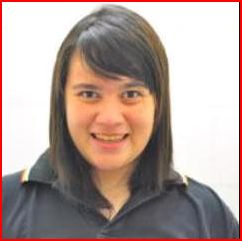 DATA PRIBADINama		 		: Rosy OliviaTempat, Tanggal Lahir	: Jakarta, 3 Mei 1991                              Agama				: IslamJenis Kelamin			: PerempuanStatus				: Belum MenikahKewarganegaraan		: IndonesiaTinggi / Berat Badan		: 155 / 75 KgAlamat 			: Jl. Keadilan no 78                Sawangan– Depok 16434No.HP				: 085695333331Email				: ochyochyochy@gmail.comJejaring Sosial 		: Facebook : Rosy Olivia BreindezfackTwitter     : @ochybaruInstagram : OCHYBARUPath	     : Ochy OliviaPENDIDIKAN FORMAL 2008 – Sekarang	 : Universitas Prof.Dr.Moestopo Beragama (FKG)2005 – 2008                     : SMA Cakra Buana Depok2002 – 2005	 : SMP Kesatuan Bogor1996 – 2002	 : SD Tirta Marta Jakarta1995 – 1996	 : TK Rosari JakartaPENDIDIKAN NON FORMAL DAN PRESTASITraining and Motivation Ultimate Inspiration (Februari, 2008)Peringkat III Bidang Languange & Art Cakra Buana (Juli,2006)KEAHLIAN_____________________________________________________________FotografiAdobe photoshopMicrosoft officeKemampuan internetKeterampilan PENGALAMAN KERJAHeifer Farm Shop (supplier daging sapi)Periode 	: Januari 2012-Februari 2013Posisi		: AdminAstral TravelPeriode	: Maret 2013– September 2013Posisi		: MarketingOlivia TravelPeriode	: Februari 2014 – Januari 2015Posisi		: Marketing